附件3：酒店位置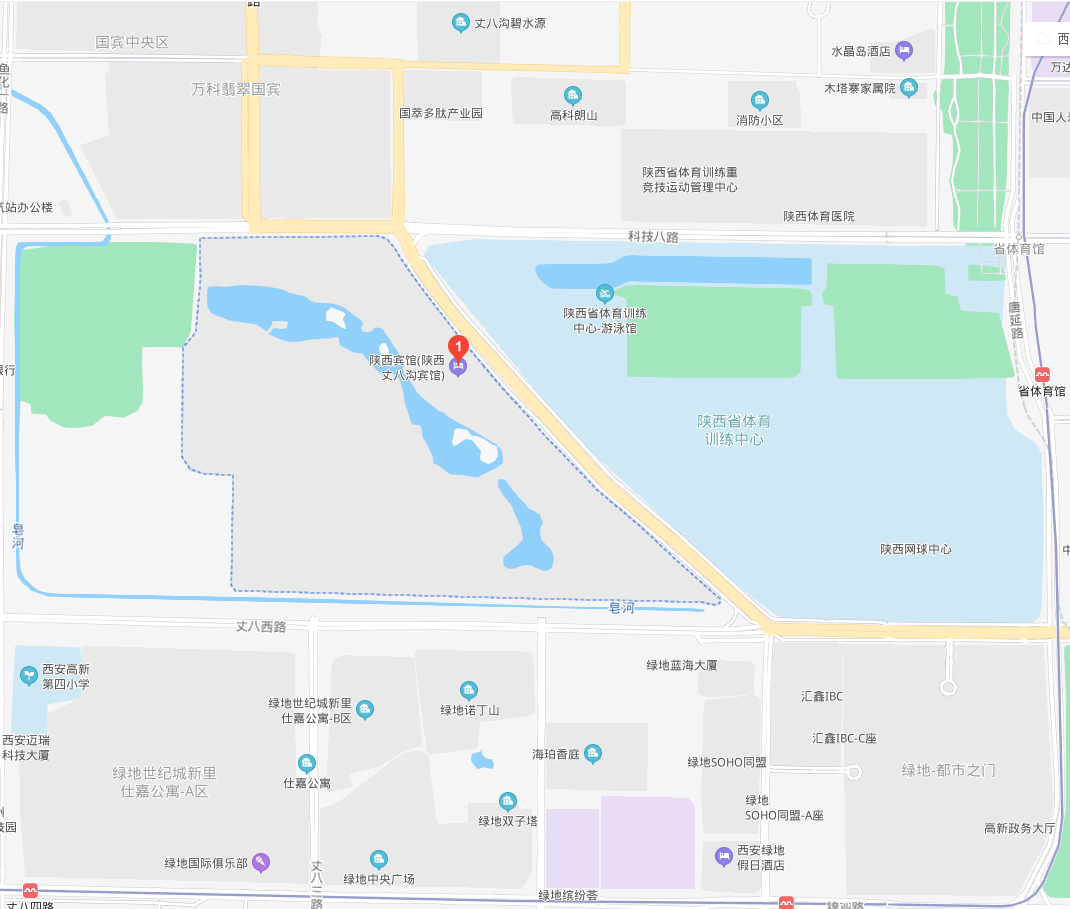 